Member Report	ICRI GM 27 - MR/[INSERT NAME]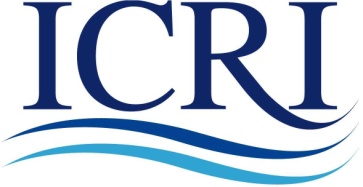 INTERNATIONAL CORAL REEF INITIATIVE (ICRI)27th General Meeting16 -19 June 2012 – Cairns, AustraliaMember’s report on activities to ICRIPresented by [INSERT NAME]Reporting period January - July 2012 General Information (note that this information will be posted on the ICRI website in your member page: http://www.icriforum.org/about-icri/members-networks) For countries only:Updates on your activities (new initiatives/programs/projects of your government /organization which will be of interest to the ICRI Members). Examples include MPA declarations, World Heritage sites status, economic valuation of reefs, policy changes in relation to coral reefs etc.Contribution to the ICRI GM Your responses to the following questions will assist the Secretariat in assessing contributions towards the major themes of the current ICRI action plan and objectives of the general meeting. Management effectivenessAre you engaged in an assessment of management effectiveness in your marine areas?  If so, the ICRI Secretariat invites members to provide a 5-minute presentation on a case study relative to assessing the management effectiveness of an MPA during the management effectiveness workshop that will be held on the Tuesday (17 July). The 5 minute presentation will provide an overview of: What kind of assessment was undertakenHow the results of this assessment are being used.  The presentation can be illustrated with a PowerPoint presentation or not; if a PowerPoint is used than it should not exceed 5 slides. Please indicate whether you would like to provide a presentation as described above:   YES     NOIs there any other aspect of management effectiveness you would like to share with ICRI members? Community stewardshipAre there any activities or initiatives involving community engagement in coastal marine management that you are involved with?Is there any other topic you would like to raise during the meeting?  YES     NOIf yes, please indicate which topic and the reason why you would like to raise it: Please list publications, reports you have been released since the last meeting.Please indicate upcoming coral reef-related meetings you will attendOther: Are you an ICRI Member?Representation to ICRI (Country / Organization):Focal Point 1:Name:Organization:Email:Focal point 2:Name:Organization:Email:Last meeting attended: National Action Plan / InitiativeNational Action Plan / InitiativeDo you have a National Coral Reef action plan or similar? If so please provide URL:If you are you engaged in any regional programs / initiatives relating to coral reefs, please indicate which ones:Title (incl. author and date)Type of publication (Paper, report etc.)International Coral Reef Symposium, 9-13 July, Cairns, AustraliaIUCN World Conservation Congress, 6-15 September 2012, Jeju                                      Are you planning to organise a side event? Please indicate: 11th Meeting of the Conference of the Parties on Biological Diversity (COP-11), 8-19 October 2012, Hyderabad, India